1/.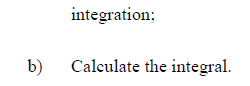 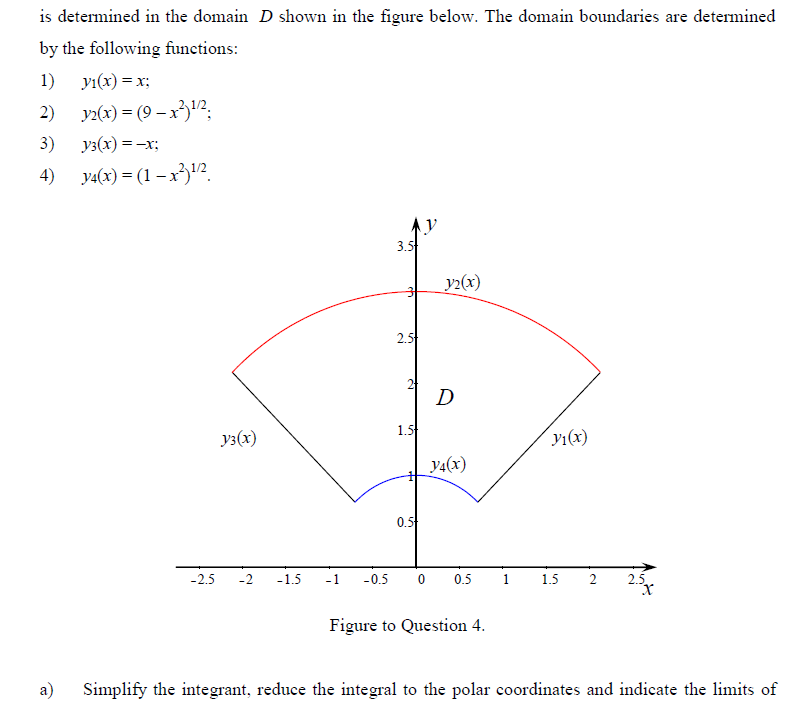 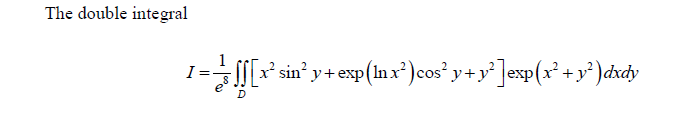 